День 1  (27.11.2017)Производственную практику прохожу в "Красноярской краевой клинической больнице № 1", главный корпус. Пругова Вероника Леонидовна – заведующая лабораторией провела знакомство с лабораторией общеклинических исследований , а так же с персоналом и документацией. Салия Вагизовна – старший лаборант провела для  нас инструктаж, ознакомила с правилами посещения КДЛ, а также общие требования охраны труда, требования охраны труда перед началом работы, требования охраны труда во время работы, требования охраны труда в аварийных ситуациях, требования безопасности по окончании работы.Вводный инструктаж:1. Вводный инструктаж по безопасности труда проводят со всеми вновь принимаемыми на работу независимо от их образования, стажа работы по данной профессии или должности с временными работниками, командированными, студентами прибывшими на практику. Вводный инструктаж преследует цель дать вновь поступившему работнику знания, позволяющие ему свободно ориентироваться в окружающей обстановке, в учреждении. 2. Вводный инструктаж поводится инженером по охране труда и должен регистрироваться в журнале учета инструктажа. Страницы журнала вводного инструктажа должны быть пронумерованы, прошнурованы и скреплены печатью. 3. Вводный инструктаж должен познакомить нового работника: 1) Общие сведения о предприятии, характерные особенности производства. 2) Основные положения законодательства об охране труда 2.1) Трудовой договор, рабочее время и время отдыха, льготы и компенсации. 2.2) Правила внутреннего трудового распорядка, ответственность за нарушение правил. 2.3) Организация работы по охране труда. 3) Общие правила поведения работающих на территории учреждения 4) Основные опасные и вредные производственные факторы, характерные для данного производства 5) Основные требования производственной санитарии и личной гигиены 6) Средства индивидуальной защиты. Порядок и нормы выдачи СИЗ, сроки носки. 7) Обстоятельства и причины отдельных характерных несчастных случаев, которые могут быть при несоблюдении инструкций. 8) Пожарная безопасность. 9) Первая помощь пострадавшим. Действия работающих при возникновении несчастного случая на участке. Техника безопасности в клинико – диагностической лаборатории:1. Перед началом рабочего дня я, согласно требованиям санитарно-эпидемиологического режима, производится влажная уборка и кварцевание кабинета.2. При подготовке к работе необходимо надеть спецодежду, сменную обувь, резиновые перчатки, маску и очки (при необходимости).3. Прием и регистрацию ёмкостей с мочой следует производить в резиновых перчатках, обращая внимание и маркировку (правильное оформление направления: дата , отделение, Ф.И.О., название исследования).4. При подготовке к производству лабораторных исследований следует проверить рабочее место (освещенность, уборка всего лишнего), Подготовить необходимые для работы инструменты, лабораторную посуду, биохимические реактивы, электромедицинскую аппаратуру, визуально проверить исправность лабораторного оснащения и оборудования (наличие заземления, отсутствие неисправных розеток и поврежденных проводов).5. Исследование проводить аккуратно и внимательно. Раскапывание реактивов и мочи производить исправными пипетками. Во время работы не отвлекаться и не отвлекать других!6. При эксплуатации центрифуг соблюдать правила строгого парного уравновешивания. Категорически запрещается эксплуатировать центрифугу без крышки и тормозить ротор рукой.7. При эксплуатации лабораторного электрооборудования руководствоваться инструкциями, прилагаемыми к аппаратам и приборам.8. Категорически запрещается использовать для подключения приборов удлинители, переноски и т.д.9. При обработке проб мочи, в целях предупреждения различных заболеваний  связанных с проведением лабораторных исследований биологической жидкости, медицинский персонал обязан:Использованный медицинский инструментарий сразу после окончания манипуляций погружать в емкость с дезинфицирующим раствором;Для ухода за кожей рук использовать смягчающие кремы, обеспечивающие эластичность и прочность кожи.10. Лабораторную посуду  после использования погружать в ёмкость с дезинфицирующим раствором, а биологические отходы сливать для дальнейшей обработки в маркированную емкость с дезинфицирующим средством (Отходы Класса Б)11. По окончанию работы отключить электромедицинскую аппаратуру от источника питания, соблюдая правила ТБ, произвести обработку рабочей поверхности стола и электромедицинской аппаратуры согласно инструкции эксплуатации данной аппаратуры (из паспорта).12. В конце рабочего дня производится влажная уборка и кварцевание кабинета согласно требованиям санитарно-эпидемиологического  режима.Алгоритм мероприятий по предотвращению заражения инфекционными заболеваниями при возникновении аварийной ситуации во время выполнения медицинских манипуляций:В случае порезов и уколов:Немедленно снять перчатки;Вымыть руки с мылом под проточной водой;Обработать руки 70% спиртом;Смазать ранку 5% спиртовым раствором йода;Заклеить ранку антибактериальным пластырем или наложить повязку и надеть напальчник.Б.При попадании биологических жидкостей на кожные покровы:Кожные покровы обработать 70% спиртом;Обмыть водой с мылом;Повторно обработать 70% спиртом.При попадании биологических жидкостей пациента на слизистую глаз, носа и рта:Ротовую полость промыть большим количеством воды и прополоскать 70% раствором этилового спирта;Слизистую оболочку носа и глаза обильно промывают водой (не тереть!).Г. При попадании биологических жидкостей на халат спецодежду аккуратно снять (свернув загрязненной стороной внутрь):Одноразовую спецодежду поместить в контейнер для сбора отходов класса Б;Многоразовую спецодежду поместить в плотный одноразовый полиэтиленовый мешок и сдать в стирку;Кожу под загрязненной одеждой обработать, как указано в п. B;Обувь многократно тщательно протереть дезраствором, протирочную ветошь сбросить в отходы класса Б.Все действия (сбор, погружение, отжимание спецодежды, протирание обуви) проводить в перчатках.Также в лаборатории обязательно имеется аптечка для оказания первой помощи, содержащая:70% этиловый спирт 100,0 г. (спиртовые салфетки) – на рабочем месте5% спиртовой раствор йодаРабочий дезинфицирующий раствор (разрешенный для применения на рабочем столе)Стерильные марлевые салфетки и ватные шарики (по 5 шт.)Лейкопластырь бактерицидныйНапальчники (5 шт.)Алгоритм действийДень 2 (28.11.2018)Пришла в КДЛ.  К работе я надела спецодежду, сменную обувь, резиновые перчатки.Провожу организацию  рабочего места.Проверяю освещённость, подготавливаю необходимые для работы: инструменты, биохимические реактивы, электромедицинскую аппаратуру. Маркировка  биологического материала: приём и регистрация ёмкости с мочой произвожу в перчатках, обращая внимание на маркировку (правильное оформление направления: ФИО, дата, отделение, название исследования). После приёма и маркировки биоматериала, исследовала физико-химические свойства на анализаторе «СlinitekStatus» (Siemens). Аппарат предназначен для обработки полосок с анализом мочи иммунологическими пробами.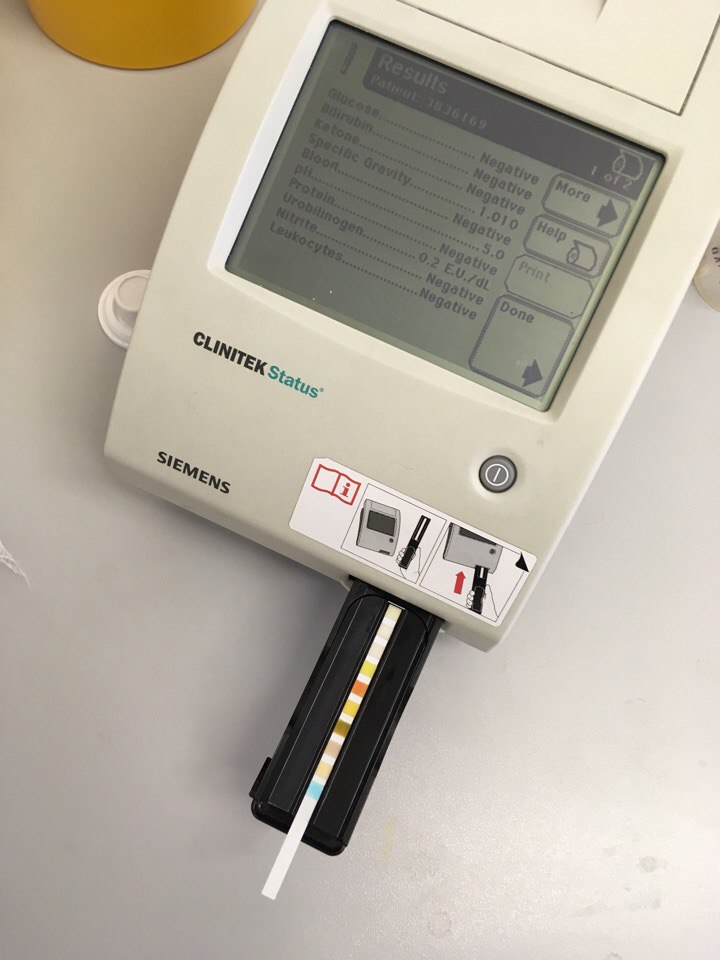 Руководство по эксплуатации анализатора «СlinitekStatus»:Включение прибора: Нажать на кнопку вкл/вкл, расположенную на передней панели инструмента.Проведение анализа: Перед началом выполнения анализа сначала появляется экран главного меню Select.Для перехода в режим анализа мочи с использованием тест-полосок нажать кнопку StripTest (Тест-полоска).На экране появится меню PrepareTest(Подготовка анализа).Убедиться, что держатель тест-полоски вложен в тестовую подставку лицевой стороной вверх.Кроме того, для проведения анализа требуется тест-полоска, образец мочи для анализа и бумажная салфетка. Нажмите на кнопку START. Следующий экран, который появляется на дисплее – PrepareTest. На нем отображаются стадии процесса, который выполняется для подготовки к анализу. Таймер показывает время, оставшееся до завершения выполнения всех стадий. На выполнение следующих 4 операций отводится 8 секунд:Опустить тест-полоску в образец для анализа, смочив все подушечки. Быстро выньте полоску из образца для анализа.Во время удаления полоски провести краем полоски по краю сосуда с образцом для анализа.Промокнуть тест-полоску, постучав краем полоски по бумажной салфетке для удаления избытка образца.Не класть подушечки на салфетку и не накрывать их. Результаты, имеющие отклонения от нормы, записываются в бланк направленияпациента.Обработка аппарата по окончании работы: протереть наружные поверхности анализатора тампоном, смоченным в дезинфицирующем растворе.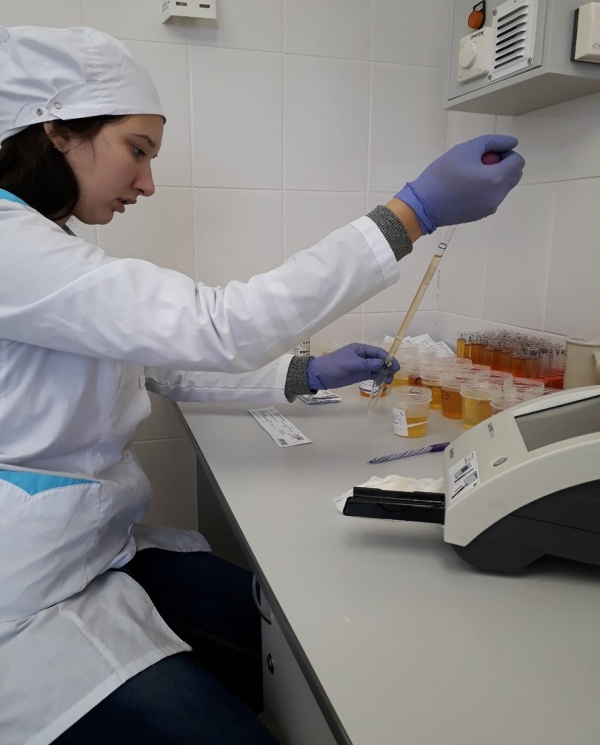 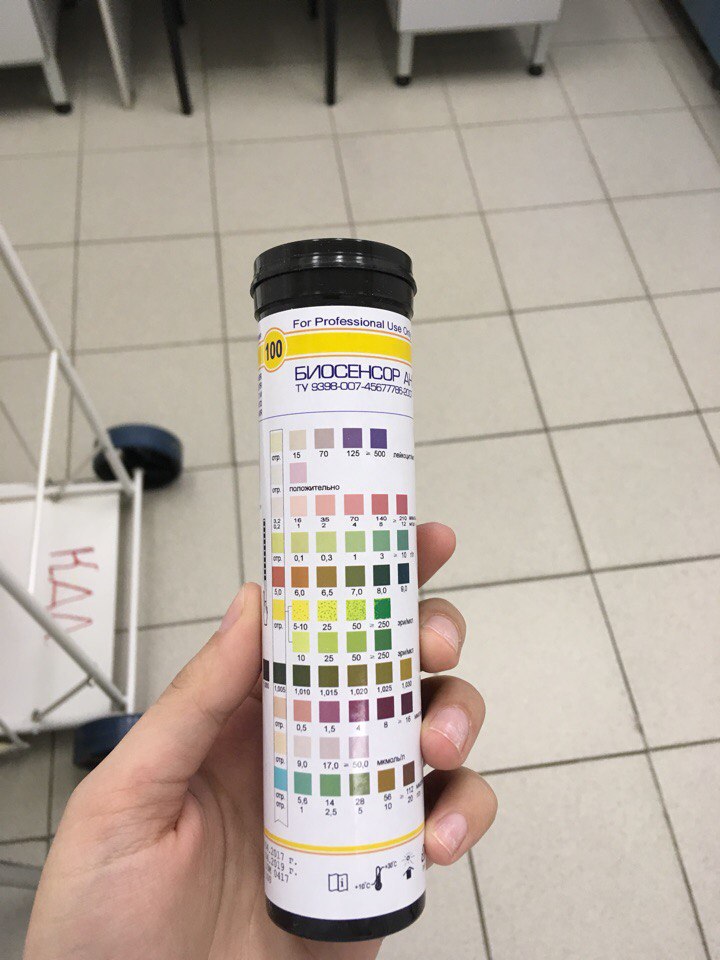 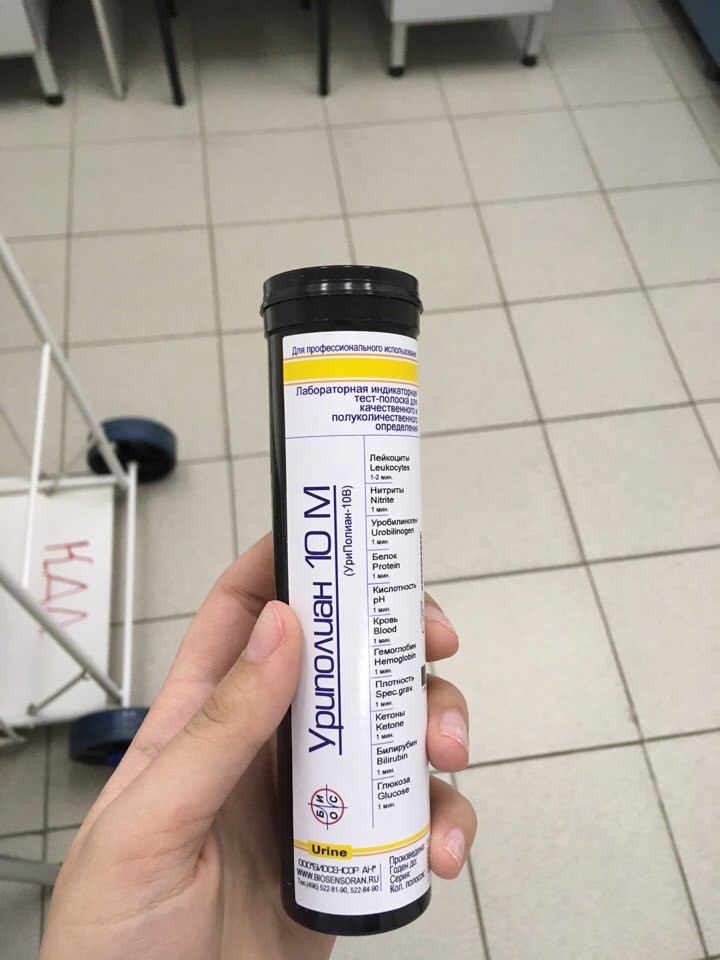 Тест полоски «Уриполиан» 10 М» для определения физико – химических свойств мочи на анализаторе.В конце рабочего дня утилизирую биологический материал в отходы класса «Б», протираю рабочую поверхность стола и оборудование дезинфицирующим раствором «Аживика».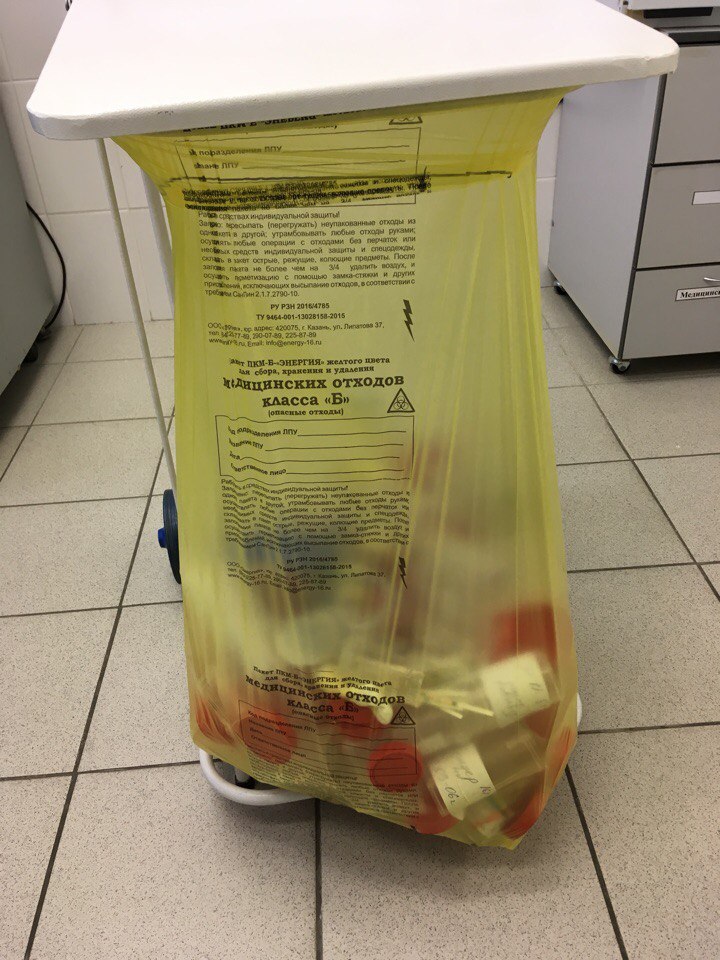 Отходы класса «Б»День 3 (29.11.2018)Приступила к организации рабочего места: продезинфицировала рабочий стол, перчатки дезинфицирующим раствором – «Аживика». Определяла физико – химические свойства на анализаторе, после проводила  исследование на наличие белка в моче пробой с 20% ССК:Белки, содержащиеся в моче, под действием ССК денатурируются, в результате чего происходит помутнение раствора или выпадение в осадок хлопьев.Ход исследования: 2 химические пробирки маркируют О (опыт) и К (контроль)В обе пробирки приливают 2-3 мл мочиВ опытную пробирку добавляют 3-4 капли 20% ССК и перемешивают ее содержимоеРезультаты пробы оценивают, сравнивая прозрачность опытной и контрольной пробы на черном фоне в проходящем свете. Помутнение в опытной пробирке указывает на наличие белка в моче.            Чувствительность метода составляет 0,015 г/л.После сделанной мною работы результаты записываем в бланк направления, журнал и регистрируем в системе qMS - это инструмент управления качеством оказания медицинской помощи и ресурсами медицинской организации (комплекса медицинских организаций, вплоть до региональной и национальной систем здравоохранения). Медицинская информационная система qMS осуществляет такие функции, как хранение полной информации о пациенте в электронной медицинской карте, фиксация всех действий врачей, управление потоком пациентов и ресурсами учреждения, ведение финансовой отчетности, аналитическая обработка данных и выявление причинно-следственных связей для доказательной медицины. .Ознакомилась с нормативно-правовыми документами: журнал «Учёта инструктажей по пожарной безопасности», журнал «Регистрации инструктажа на рабочем месте», журнал «Журнал учёта присвоения группы 1 по электробезопасности неэлектротехническому персоналу»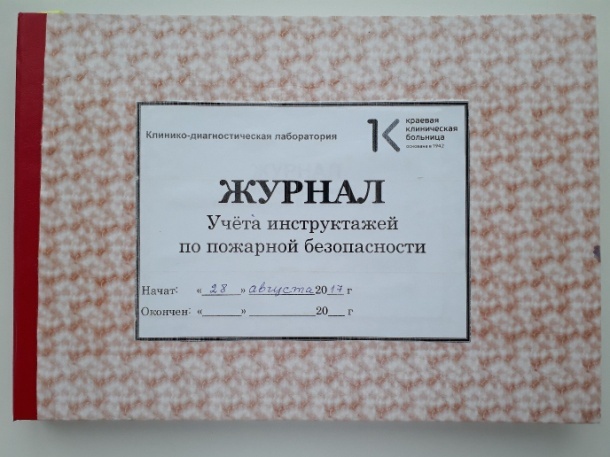 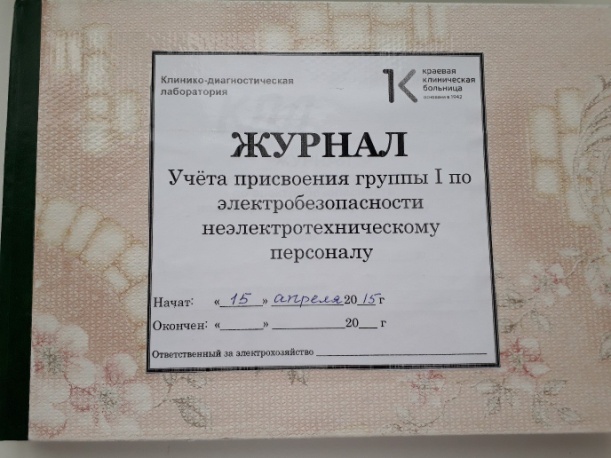 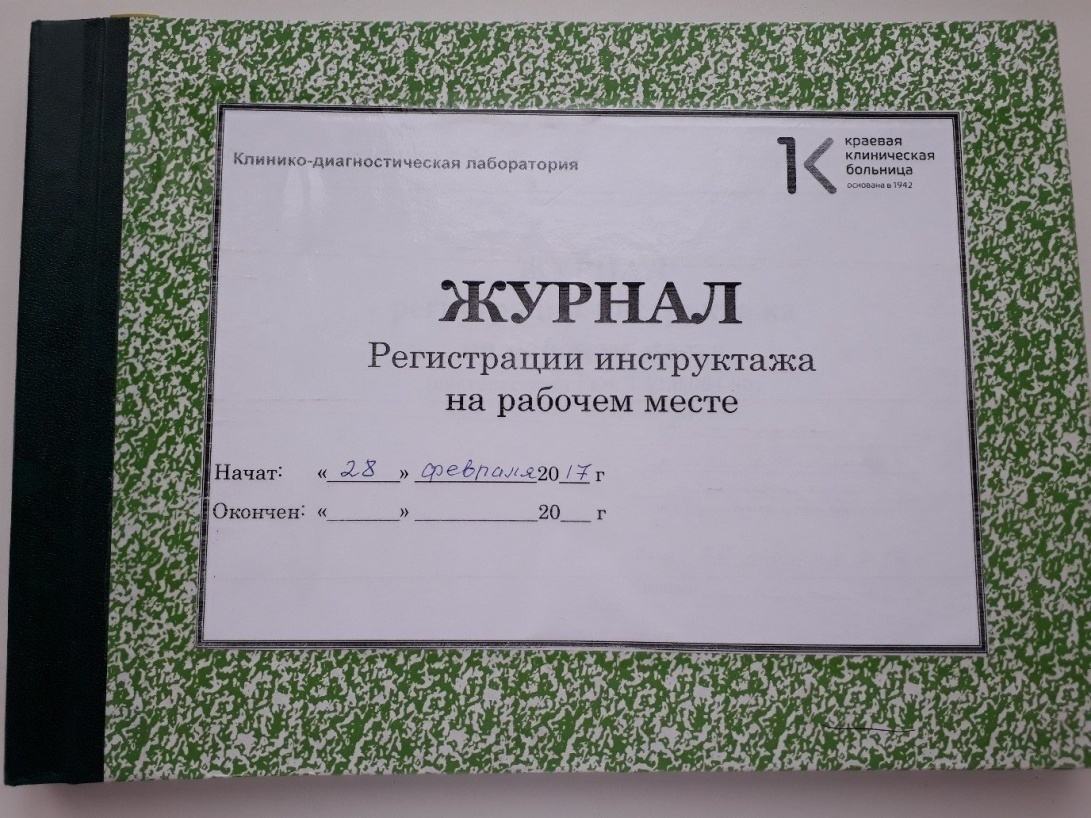 ,День 4 (30.11.2017)Проводила пробу Зимницкого: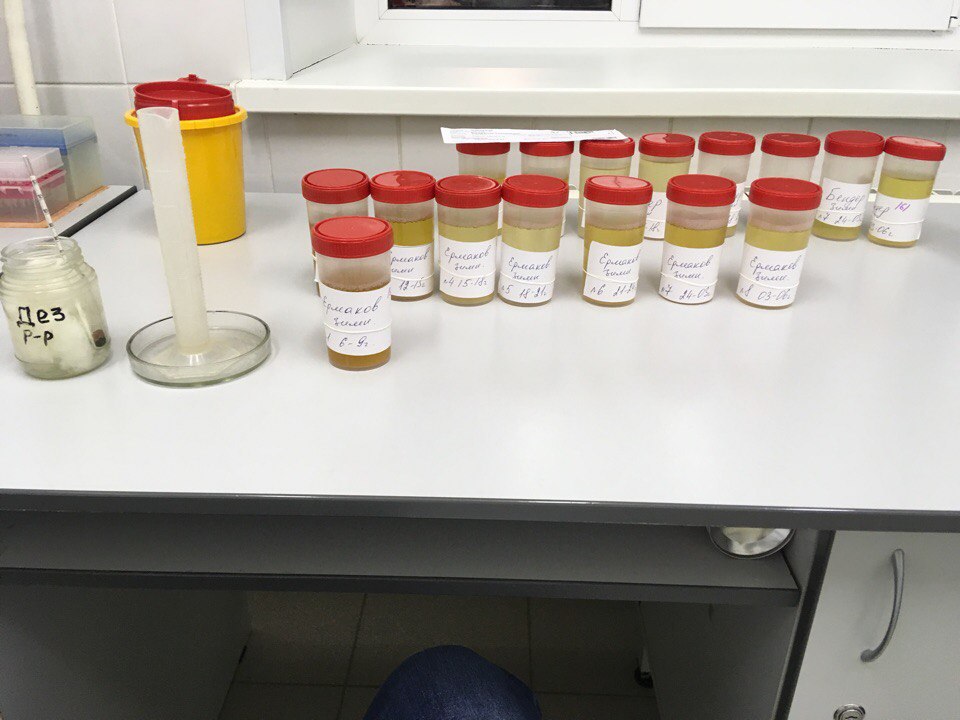 Данная проба выполняется для более точной оценки концентрационной способности почек с целью динамического наблюдения за количеством и ОП в течение суток при обычном питьевом режиме.Готовят 8 банок и маркируют их по времени с интервалом 3 ч. (6-9,…,3-6 ч.). В 6 ч. утра пациент опорожняет мочевой пузырь, мочу выливает. Затем каждые 3 ч. он собирает мочу в соответствующую времени банку.В КДЛ во всех 8 порциях определяют ОП урометром и точное количество с помощью цилиндра. Оценивают пробу:  вычисляют суточный диурез, отдельно дневной и ночной диурез, отношение дневного диуреза к ночному, высчитывают разницу между максимальной и минимальной ОП. Возможные результаты пробы – N, нарушение концентрационной способности, гипостенурия и изостенурия.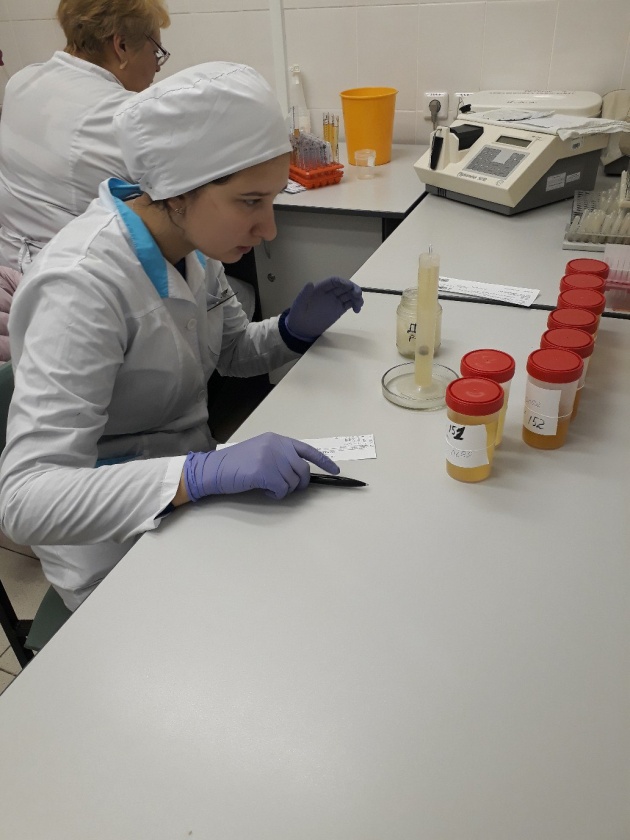 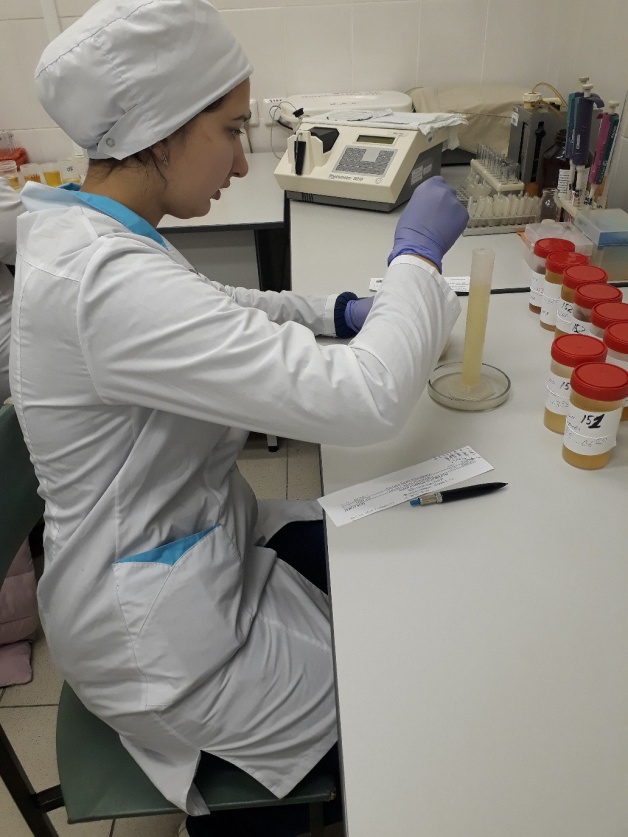 После проведённой мной манипуляции, центрифугировала мочу на Центрифуге ОС-6М :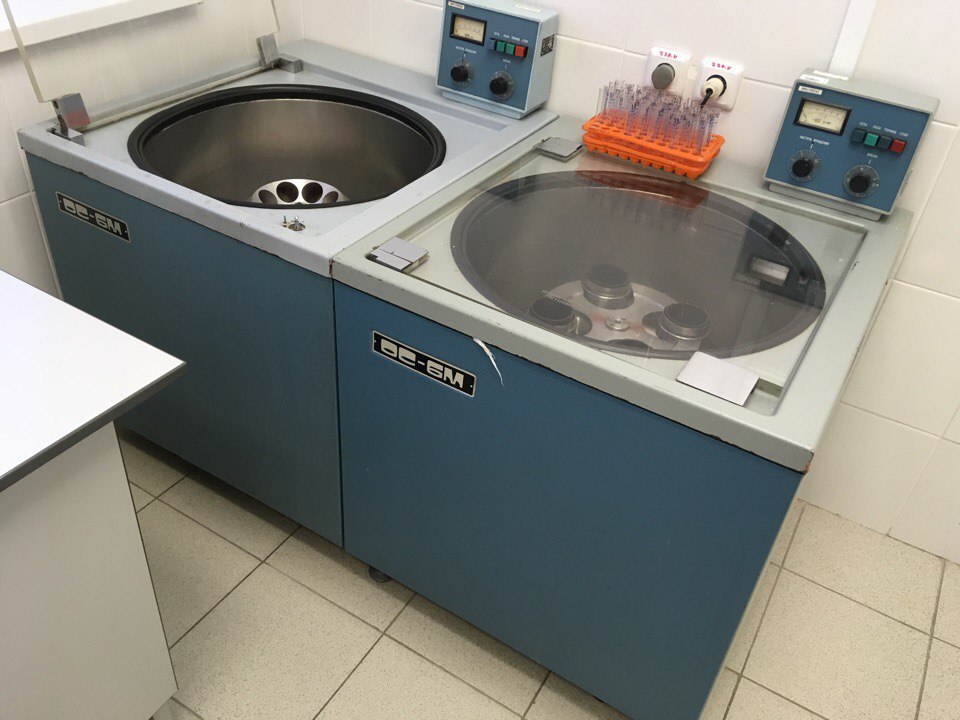 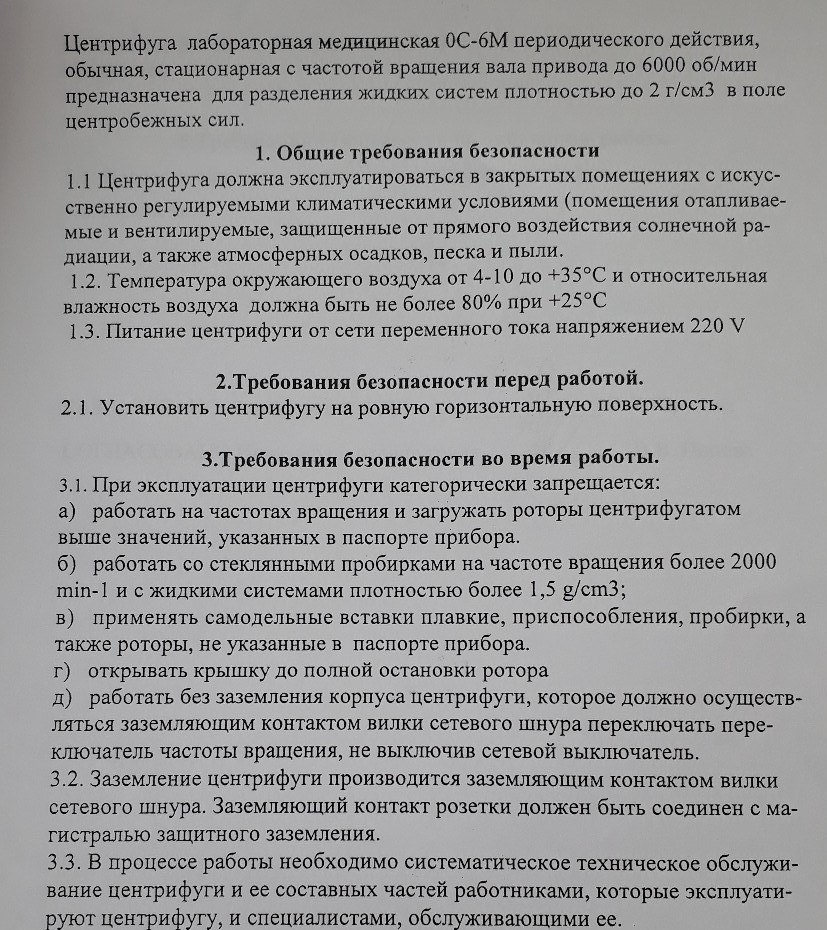 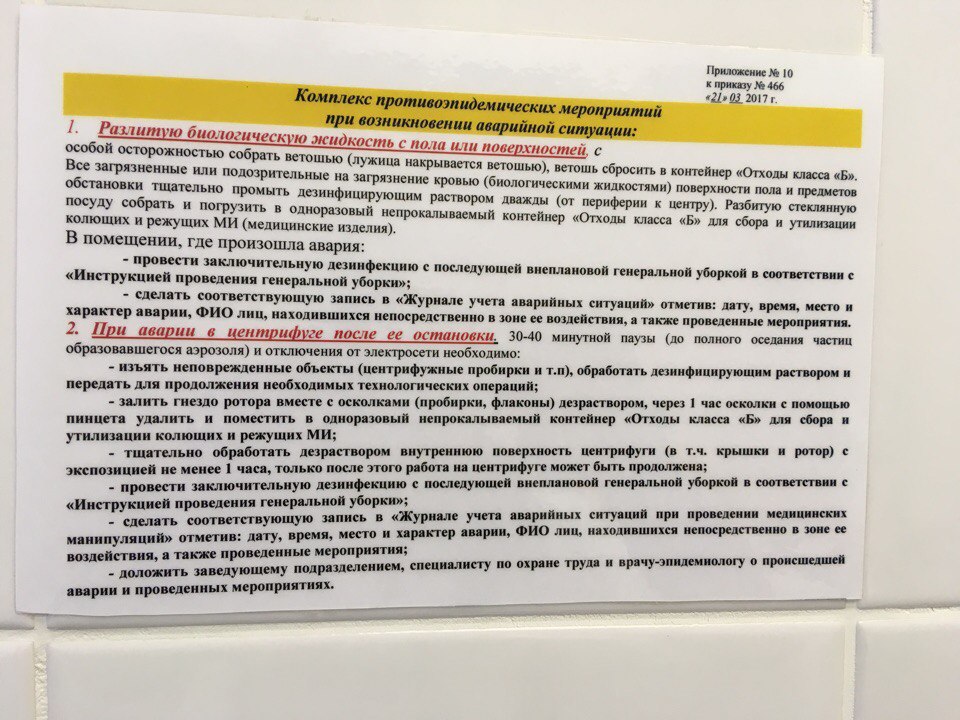 День 5 (01.12.2017)Исследовала физико – химические свойства мочи на анализаторе, центрифугировала мочу, определяла наличие белка в моче, после проведений исследований микроскопировала мочу:Сливают надосадочную жидкость, опрокидывая пробирку с центрифугированной мочой. На дне пробирки остается осадок и небольшое количество жидкости.Пипеткой набирают небольшое количество осадка, захватывая минимальное количество жидкости.Помещают 1 небольшую каплю осадка на предметное стекло, накрывают его покровным так, чтобы не появлялись пузырьки воздуха.Препарат изучают вначале под малым увеличением (объектив 8Х, окуляр 7Х/10Х), затем – под большим увеличением (объектив 40Х, окуляр 7Х/10Х) с опущенным конденсором.Рекомендуется передвигать препарат по общепринятой схеме (линни Меандра).Под малым увеличением делают общий обзор препарата, обнаруживают и подсчитывают цилиндры, исследуют общее количество солей, слизи.Под большим увеличением детализируют элементы осадка, подсчитывают количество эритроцитов и лейкоцитов в п/зр. Для этого просматривают не менее 10-15 п/зр.Цифровое выражение количества эритроцитов, лейкоцитов и цилиндров дают приближенно, указывая их среднее количество в п/зр при большом увеличении микроскопа.При малом количестве элементов указывают их число в препарате, т. е. в 10-15 п/зр.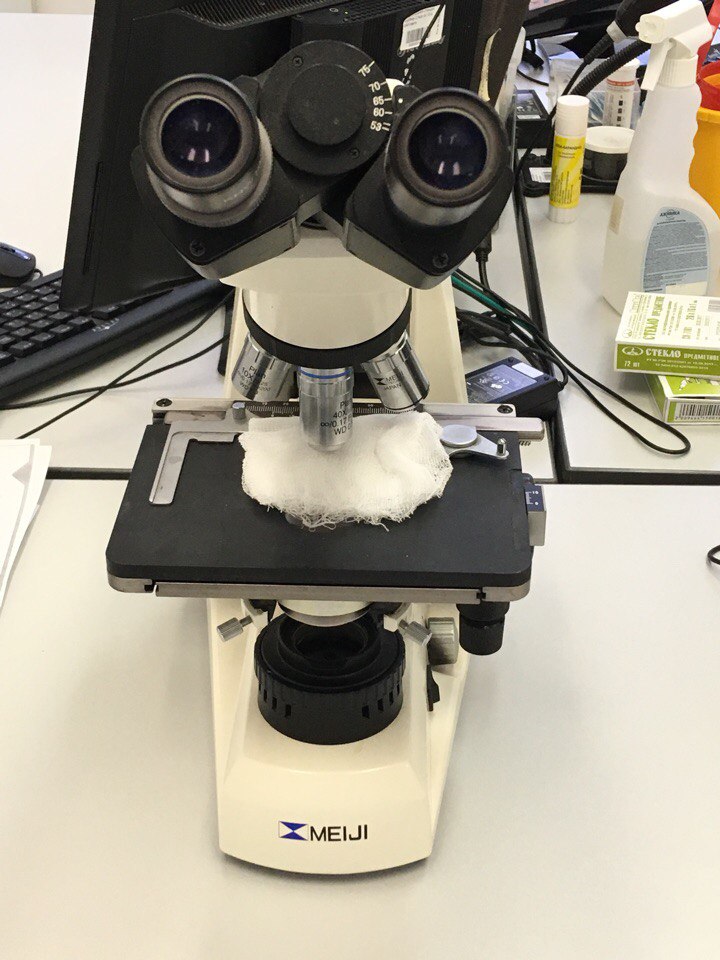 В результате микроскопии мочи была обнаружена мочевая кислота: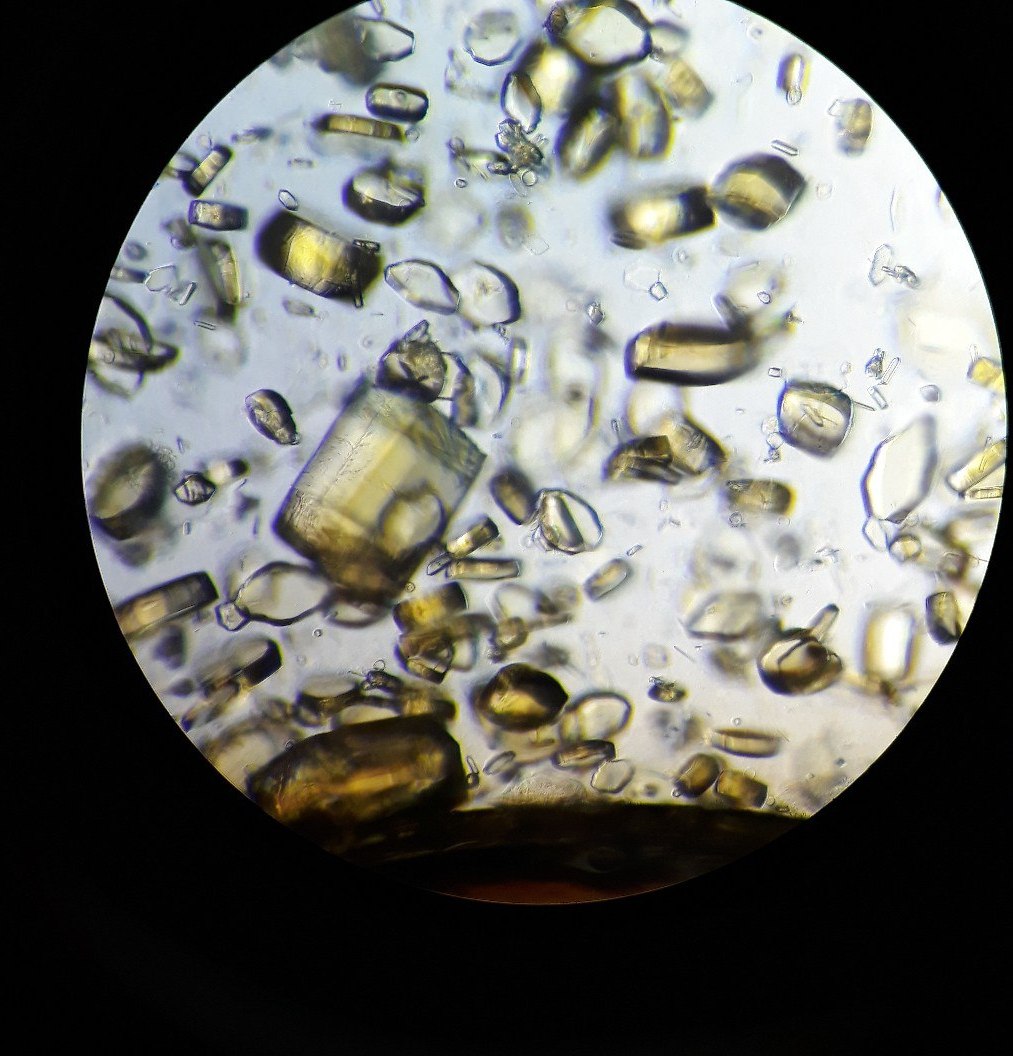 После проделанной работы и записи результатов я утилизирую предметные стёкла, затем снимаю перчатки и иду мыть руки, обрабатывая их дез.раствором. Как правильно нужно мыть руки: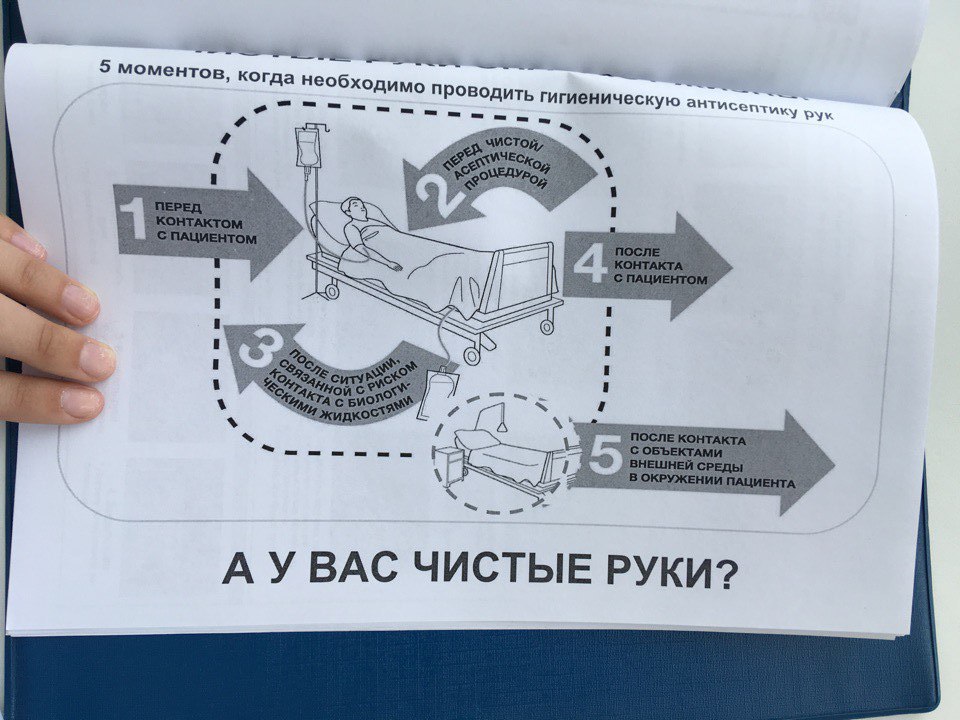 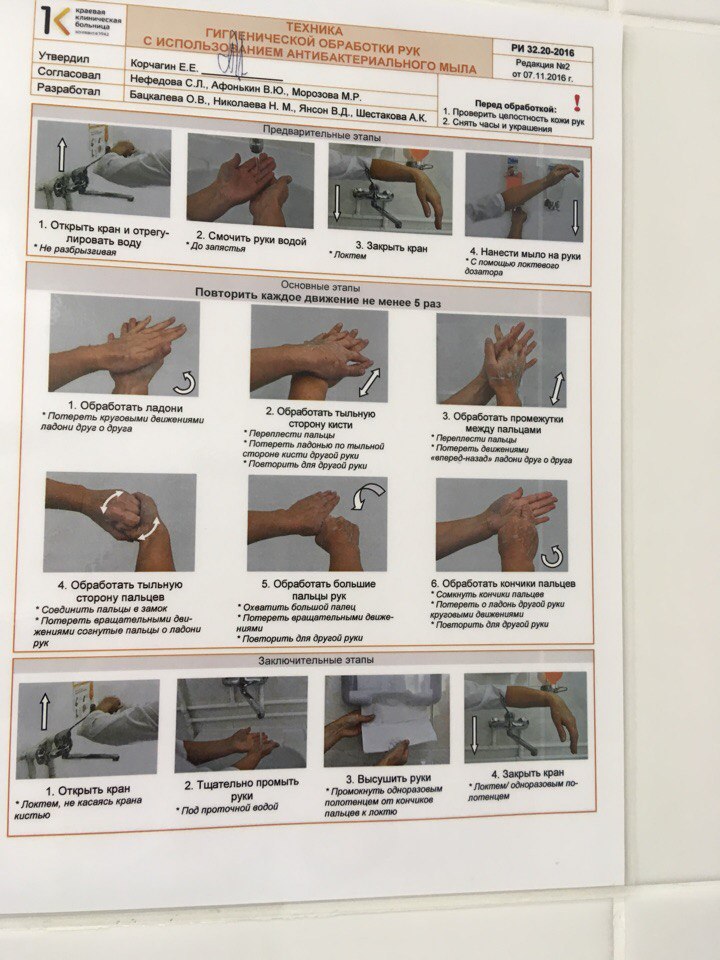 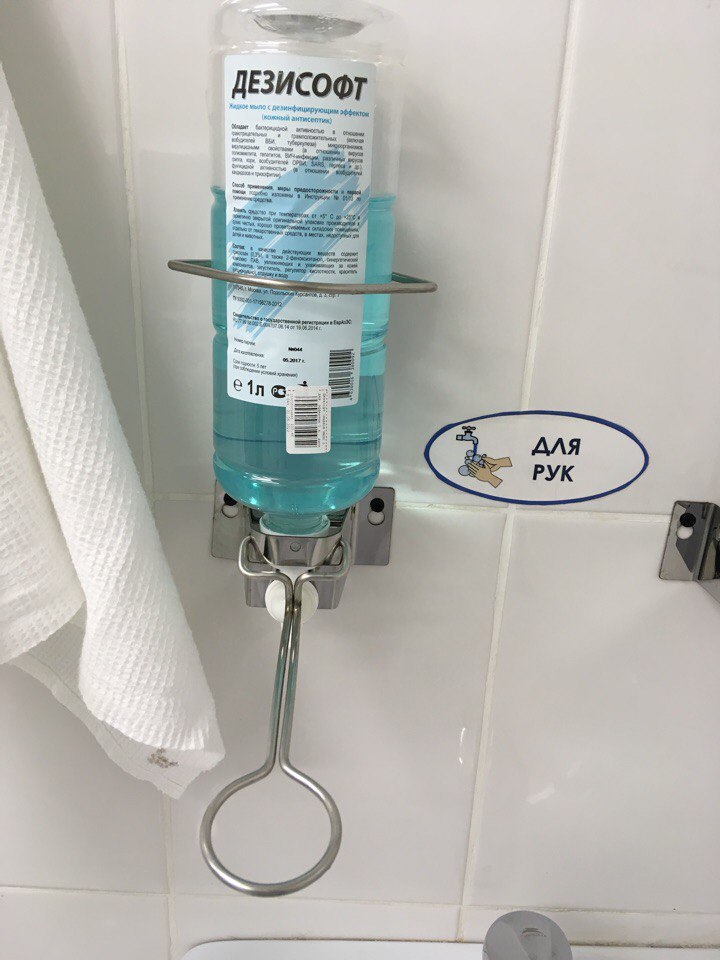 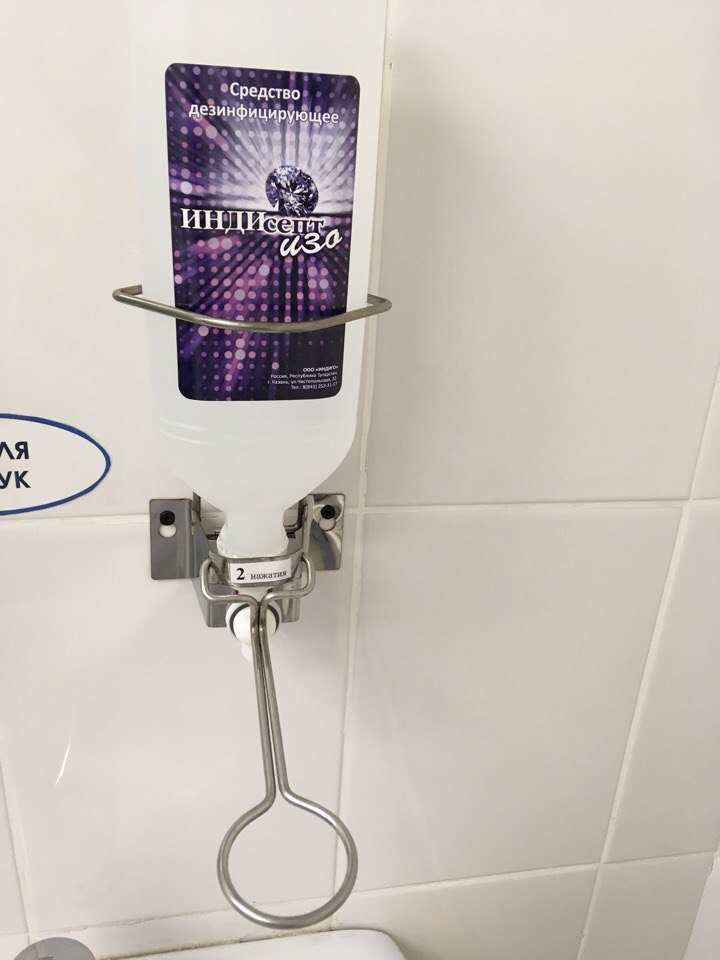 Мыло для рук «Дезисофт»                       Средство дезинфицирующее для рук « Индисепт Изо»День 6 (04.12.2017)Определяла физико – химические свойства на анализаторе. Проводила микроскопическое исследование осадка мочи методом Нечипоренко:Принцип: Количество клеточных элементов (эритроциты, лейкоциты) определяют в 1 мл мочи.Ход исследования: Берут одноразовую порцию мочи 10 мл центрифугируют 3 минуты при 3000 об/мин., отсасывают надосадочную жидкость, оставляя 0,5 мл (1мл). Осадок размешивают и помещают в камеру Горяева. Подсчёт ведут по всей сетке камеры.Определяют количество в 1 мл по формуле:N= , V – количество мочи, взятой для центрифугирования.Норма:Лейкоциты – до 2000 в 1мл.Эритроциты – до 1000 в 1 мл.Цилиндров – до 20 в 1 мл.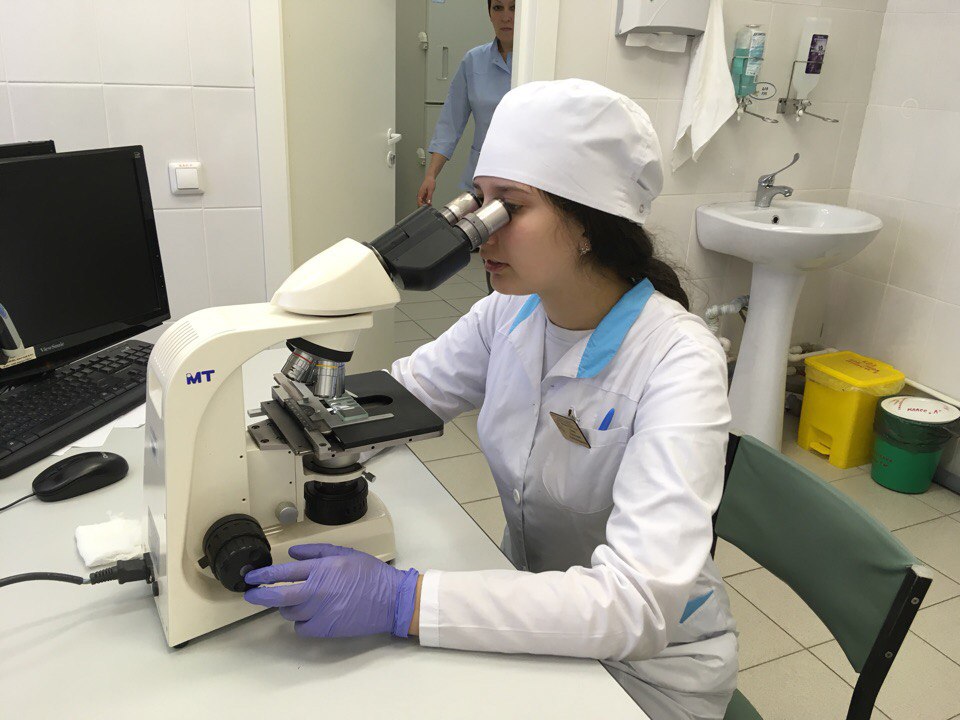 В результате исследования было выявлено: Лейкоциты – 10000 в 1 мл;Эритроциты – 5000 в 1 мл.После проделанной работы и записи результатов я обрабатываю дез.раствором камеру Горяева и убираю её в специальную упаковку. Как правильно нужно одевать и снимать перчатки: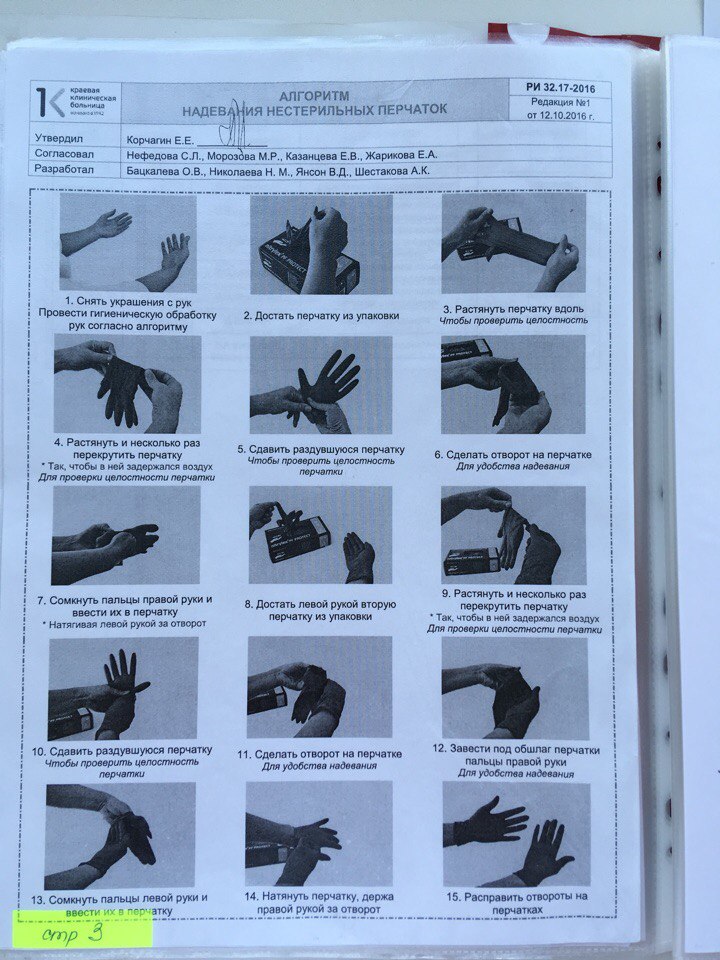 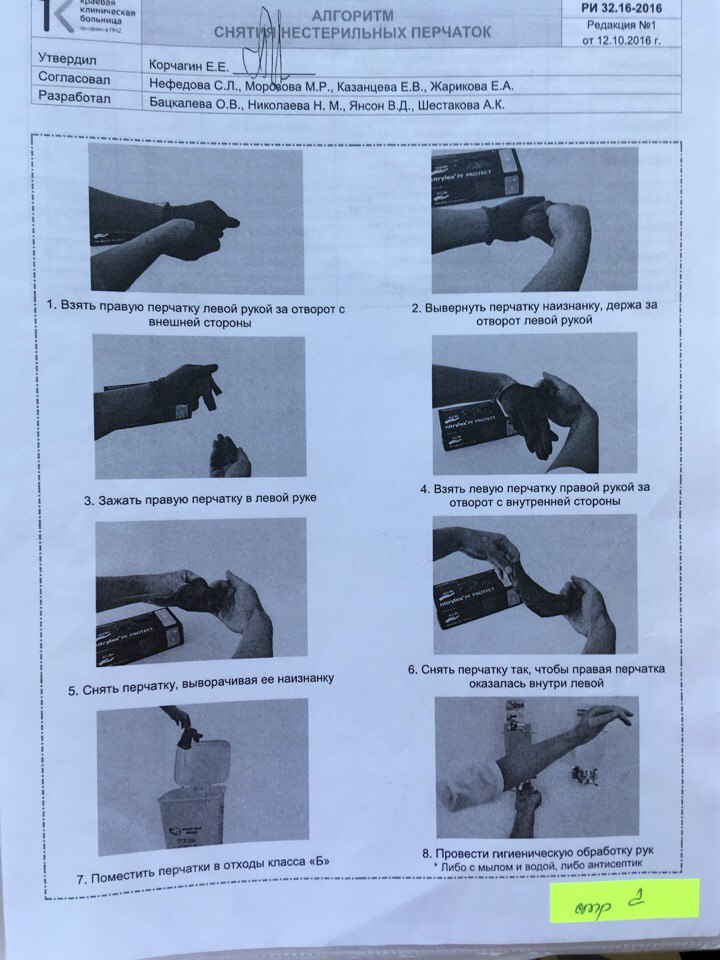 День 7 (05.12.2017)Исследовала физико – химические свойства мочи на анализаторе, центрифугировала мочу, после проведений исследований микроскопировала мочу. После проделанной работы училась делать мазки крови для микроскопии в гематологическом отделе:Поместить небольшую каплю крови из вакутейнера на предметное стекло с помощью стеклянной капиллярной пипетки.Размазывают каплю крови по стеклу с помощью чистого шлифованного стекла/ помазка, помещая его под углом 45°; коротким ребром, подождав, пока вся кровь расплывется по нему.Как только кровь растеклась по ребру, быстрым движением от капли проводят по предметному стеклу, заполняя его на 2/3. Не следует сильно нажимать на стекло, так как при этом травмируются форменные элементы крови.После приготовления мазки быстро сушат на воздухе до исчезновения влажного блеска. Хорошо сделанный мазок тонок, имеет желтоватый цвет и оканчивается «метелочкой».Густо-розовые и красноватые мазки непригодны, т. к. они слишком толсты и клеточные элементы при этом дифференцировать невозможно. При медленном высыхании может изменяться морфология клеток.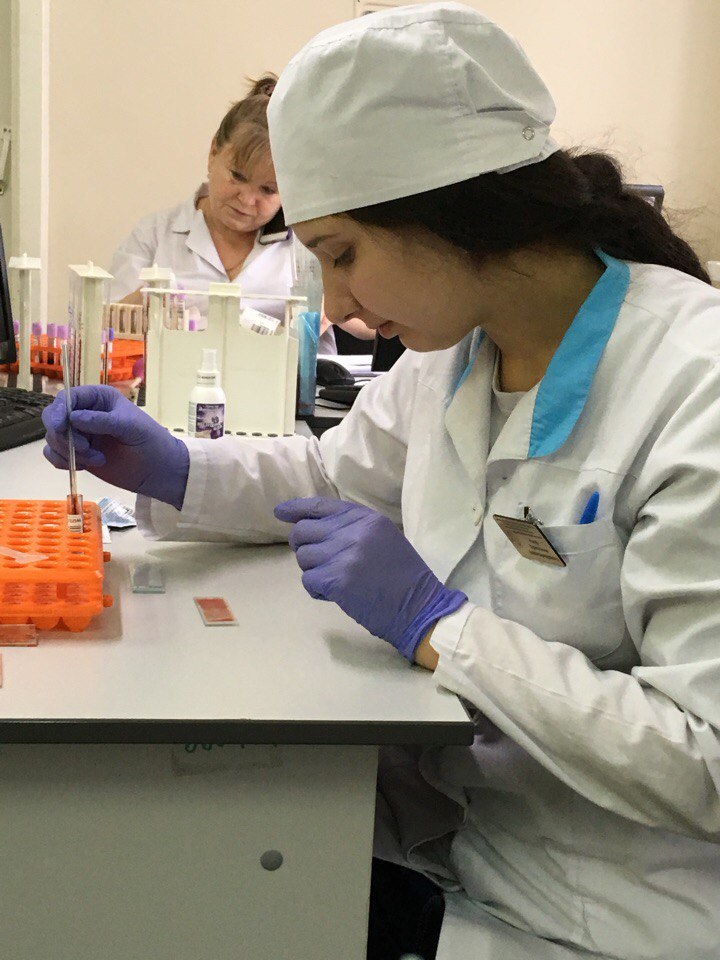 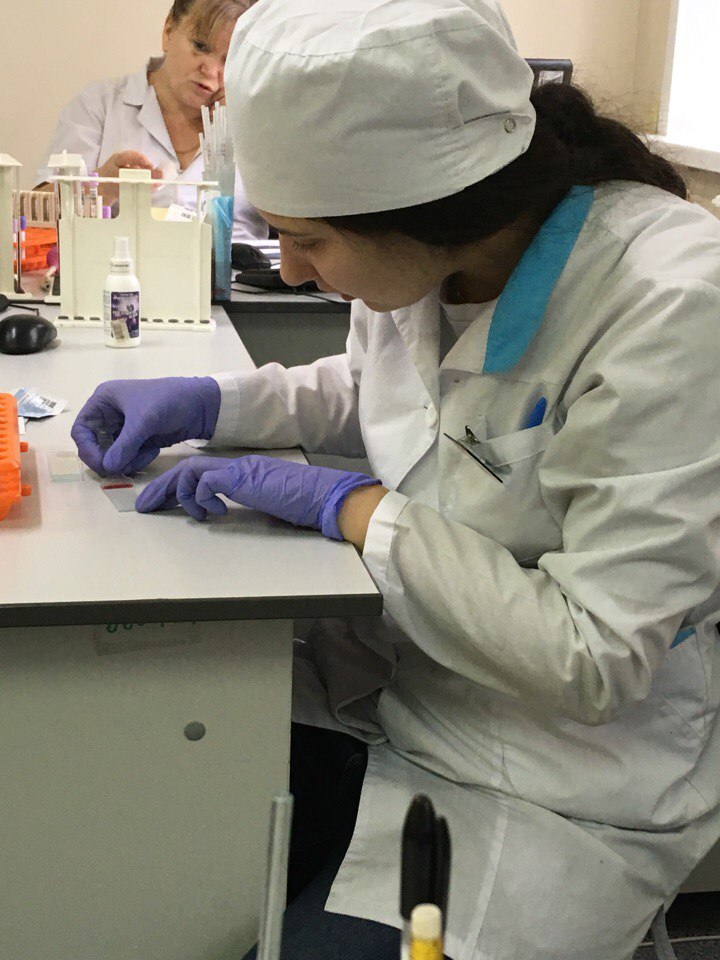 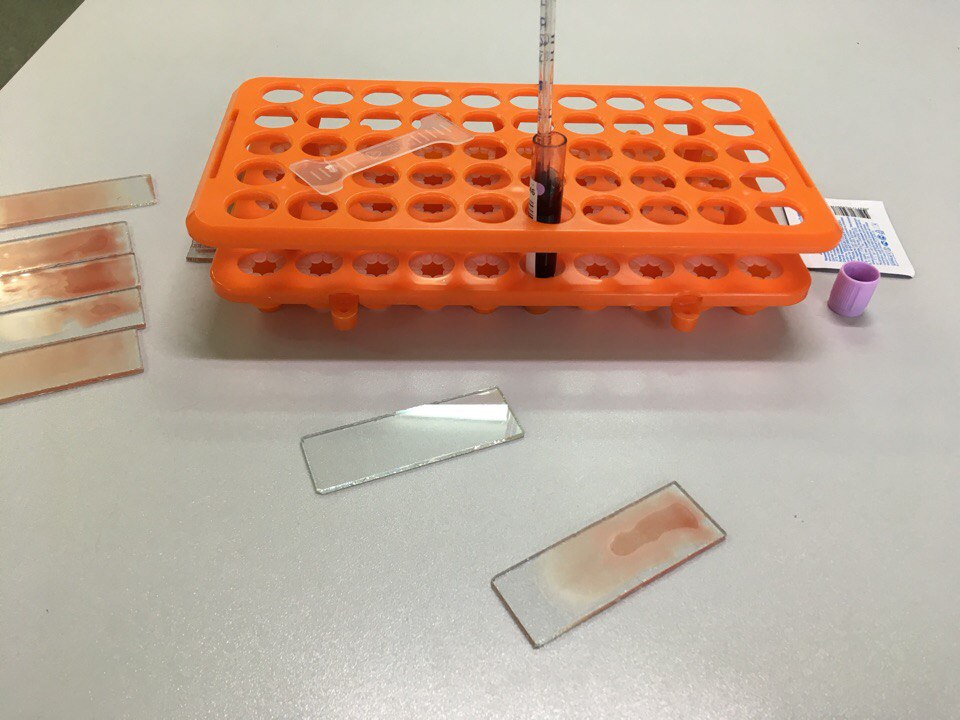 Результаты микроскопии регистрируются на бланке направления пациента и в МИС qMS.День 8 (06.12.2017) Принимала биоматериал, определяла глюкозу и кетоновые тела с помощью тест – полосок «Биосенсор АН», определяется если есть отдельный бланк направления на исследование глюкозы или кетоновых тел: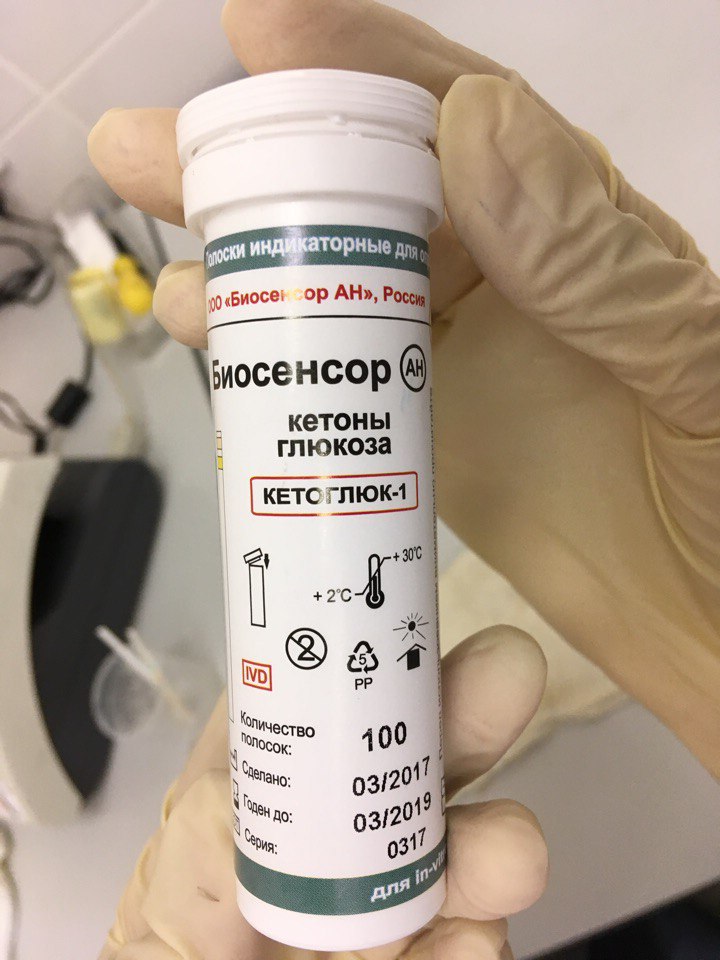 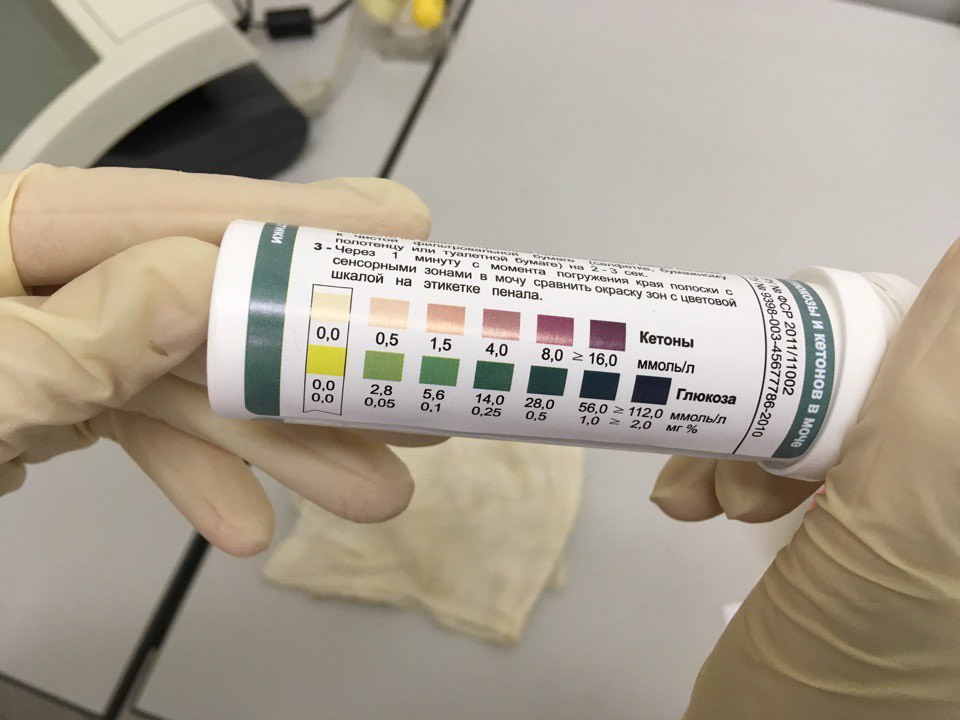 Инструкция по применению:Достать полоску, пенал немедленно закрыть крышкой.Край полоски с сенсорными зонами полностью погрузить в мочу. Через 2 – 3 секунды извлечь тест полоску и удалить избыток жидкости на зонах осторожным прикосновением ребра полоски к чистой фильтровальной бумаге (салфетке, бумажному полотенцу, туалетной бумаге) на 2 – 3 секунды.Через 1 минуту с момента погружения края полоски с сенсорными зонами в мочу сравнить окраску зон с цветовой шкалой на этикетке пенала.После проделанной работы проводила микроскопию осадка мочи. Перед работой подготавливаем микроскоп, протирая его 70% спиртом. При микроскопии осадка мочи пациентки из реанимации мною были обнаружены следующие форменные элементы:Лейкоциты 3-5 в п/зр.-  обнаружила в виде мелких зернистых клеток с ядром в центе;Цилиндры геалиновые, единичные в препарате;Оксалаты небольшое количество, в виде почтовых конвертов;Мочевая кислота, в виде лепестков ярко-желтого цвета;Слизь 3+, напоминает вид тяжей;Бактерии 4+, палочковидной формы, подвижные.После микроскопии утилизировала предметные стёкла и протёрла микроскоп 70% спиртом. Полученные результаты заполняла в систему qms.День 9 (07.12.2017)Проводила пробу Зимницкого, исследовала физико – химические свойства мочи на анализаторе, определяла глюкозу тест – полосками, обнаруживала белок в моче с 20 % ССК .          Если белок обнаруживался определяла количество на «Фотометре 5010»: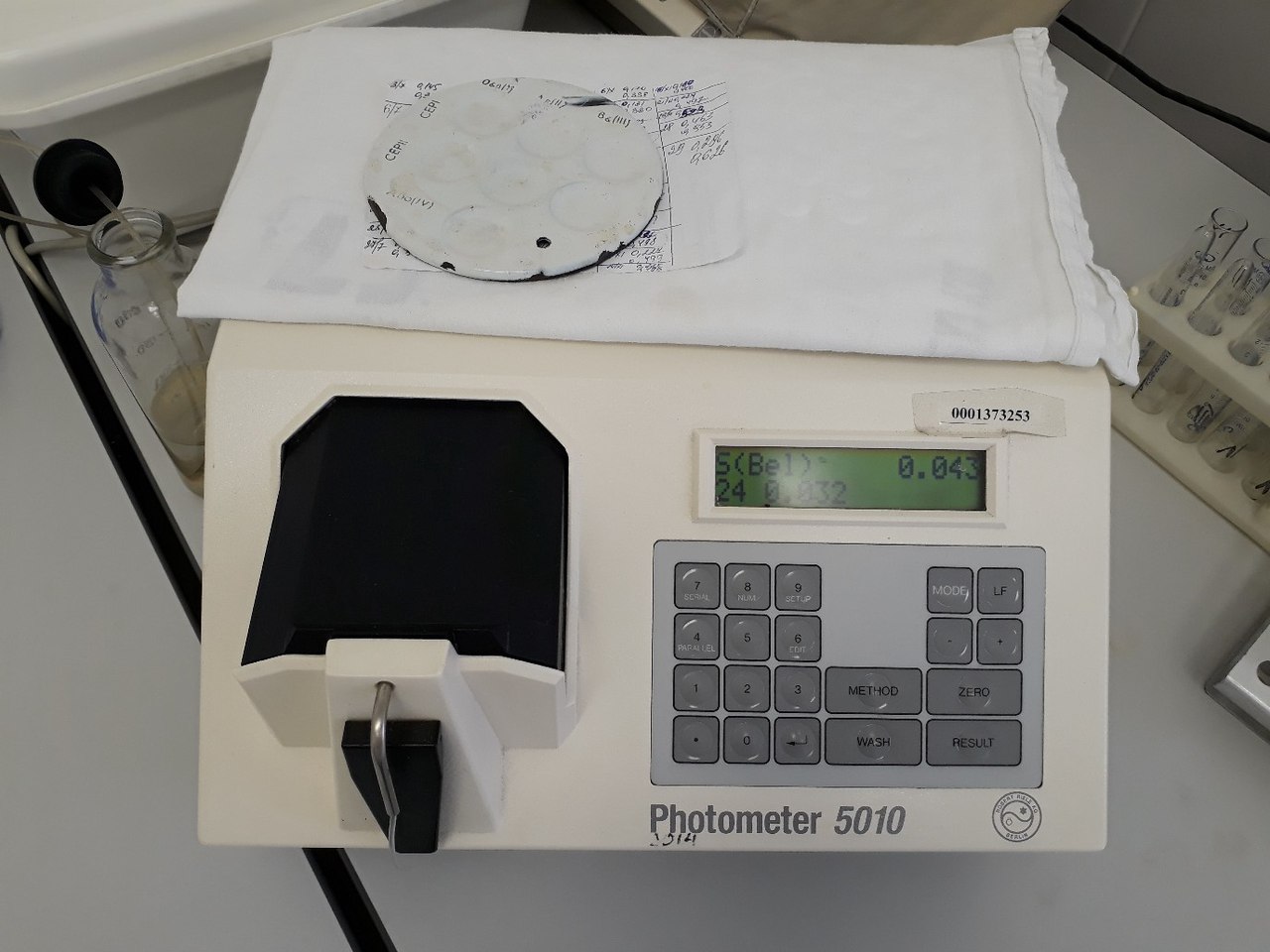 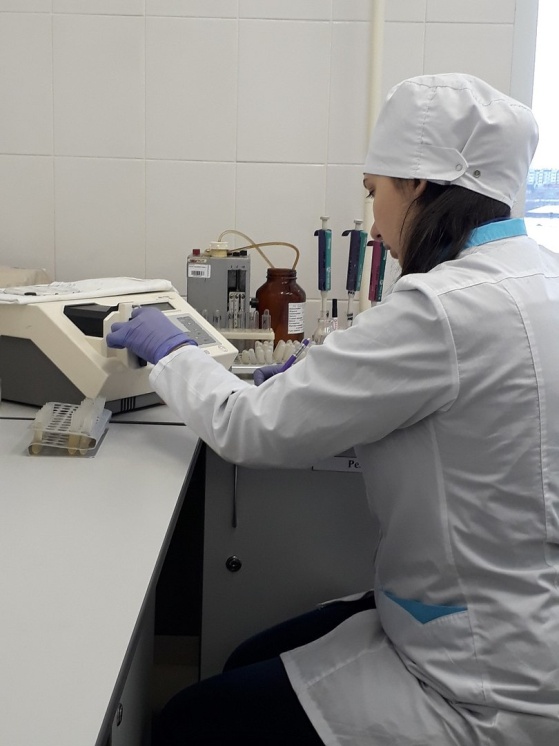 Пробирку с 3% ССК и мочой подносим к пробозаборной трубке для забора мочи  в анализатор, нажимаем кнопку, на табло высвечивается значение концентрации белка. После проведенной манипуляции утилизировала отработанный биоматериал и обработала рабочий стол дез.раствором.